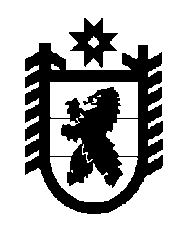 Российская Федерация Республика Карелия    РАСПОРЯЖЕНИЕГЛАВЫ РЕСПУБЛИКИ КАРЕЛИЯУтвердить прилагаемый состав Совета по улучшению инвестиционного климата в Республике Карелия, образованного Указом Главы Республики Карелия от  17 июня 2013 года № 30.            Глава Республики  Карелия                                                             А.П. Худилайненг. Петрозаводск17 июня 2013 года № 177-рУтвержден распоряжениемГлавы Республики Карелияот  17 июня 2013 года № 177-р  Состав Советапо улучшению инвестиционного климата в Республике Карелия________________________Худилайнен А.П.-Глава Республики Карелия, председатель СоветаГромов О.Ю.-первый заместитель Главы Республики Карелия по экономической политике, заместитель председателя СоветаЧаженгин А.В.-первый заместитель Главы Республики Карелия по региональной политике, заместитель председателя СоветаАлимпиев С.В.-заместитель Министра экономического развития Республики Карелия, секретарь СоветаЧлены Совета:Тельнов О.В.-заместитель Главы Республики Карелия – Председатель Государственного комитета Республики Карелия по жилищно-коммунальному хозяйству и энергетикеУлич В.В.-заместитель Главы Республики Карелия – Министр здравоохранения и социального развития Республики КарелияУсынин И.В.-заместитель Главы Республики Карелия – Министр финансов Республики КарелияЧмиль В.Я.-заместитель Главы Республики Карелия – Министр экономического развития Республики КарелияЕфимов А.В.-Министр строительства Республики КарелияВоронов А.М.-Министр по делам молодежи, физической культуре, спорту и туризму Республики КарелияМануйлов Г.Н.-Министр сельского, рыбного и охотничьего хозяйства Республики КарелияСкрыников И.С.-Министр труда и занятости Республики КарелияЧикалюк В.Ф.-Министр по природопользованию и экологии Республики КарелияКосарев Д.Б.-Председатель Государственного комитета Республики Карелия по управлению государственным имуществом и размещению заказов для государственных нуждМудель В.И.-Председатель Государственного комитета Респуб-лики Карелия по взаимодействию с органами местного самоуправленияЕндза М.Ю.-руководитель Управления Федеральной антимоно-польной службы по Республике Карелия (по согласованию)Коваленко А.И.-руководитель Управления Федеральной службы по надзору в сфере защиты прав потребителей и благополучия человека по Республике Карелия (по согласованию)Ширлин А.И.-руководитель Управления Федеральной службы по надзору в сфере природопользования по Республике Карелия (по согласованию)Глушанин Л.В.-руководитель Управления по недропользованию по Республике Карелия (по согласованию)Репина О.Е.-руководитель Управления Федеральной службы государственной регистрации, кадастра и карто-графии по Республике Карелия (по согласованию)Афанасьев Н.М.-депутат Законодательного Собрания Республики Карелия (по согласованию)Жданова Л.В.-депутат Законодательного Собрания Республики Карелия (по согласованию)Панкратов А.А.-президент Торгово-промышленной палаты Респуб-лики Карелия (по согласованию)Гнетова Е.Г.-Уполномоченный по защите прав предпринима-телей Республики Карелия (по согласованию)Телицын В.Л.-генеральный директор ОАО «Корпорация развития Республики Карелия» (по согласованию)Левин Н.И.-Глава Петрозаводского городского округа (по согласованию)Лукьянов А.Е.-директор Представительства Внешэкономбанка                  в г. Санкт-Петербурге (по согласованию)Ганин М.Е.-начальник АУ РК «Управление государственной экспертизы Республики Карелия» (по согласо-ванию)Титов А.Ф.-председатель Карельского научного центра Российской академии наук (по согласованию)Палкина Е.Н.-управляющий Карельским отделением № 8628 ОАО «Сбербанк России» (по согласованию)Пономарев Ю.И.-президент Союза промышленников и предпринимателей (работодателей) Республики Карелия (по согласованию)